Внимание! Корь!Корь - острое инфекционное вирусное заболевание, которое характеризуетсяобщей интоксикациейповышением температуры тела (до 39-40°()этапным появлением нисходящей сыпи на теле (в течение 3-4 дней)конъюнктивитомпоражением верхних дыхательных путейнавязчивым, грубым, «лающим » кашлемПочему корь так опасна?Тяжелое течение обусловлено развитием осложнений, наиболее часто отмечающихся у детей грудного возраста и взрослыхКак возможно заразиться?Вирус выделяется во внешнюю среду в большом количестве со слизью во время кашля, чихания (за 3-4 дня до начала заболевания и в первые 4 дня появления сыпи)Осложнения кориЧастые осложнения - пневмония, трахеобронхит, отит, гнойные заболевания дыхательных путейНаиболее опасные - энцефалит, менингоэнцефалитПодострый склерозирующий панэнцефалит - редкое, но грозное осложнение кори (болеют дети, перенесшие корь в возрастедо 2 лет), развивается через несколько лет после заболевания, приводит к смерти на фоне неуклонного  снижения интеллекта и двигательных расстройствСамое эффективное средство профилактики кори - вакцинация! Корь чрезвычайно заразна: один заболевший в среднем может заразить до 18 человек!Профилактика кориВсе дети, не имеющие медицинских противопоказаний, вакцинируются в возрасте 1 года; в 6 лет проводится ревакцинацияИспользуются следующие вакциныЖивая коревая вакцина (ЖКВ)Комбинированная живая паротитно-коревая вакцина (ЖПКВ)Комбинированная тривакцина, содержащая коревой, паротитный и краснушный компонентыВакцинация взрослого населения против кори проводится двукратно (с интервалом не менее 3-х месяцев) живой коревой моновакцинойВсем ранее не привитым, не болевшим или не имеющимдокументального подтверждения о вакцинации в возрасте с 18 до 35 летПредставителям отдельных профессий в возрасте до 55 лет, ранее не привитым, не болевшим или не имеющимдокументального подтверждения о вакцинации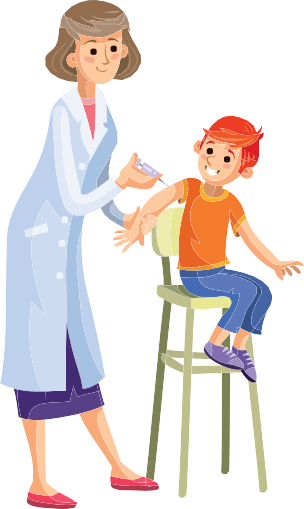 Работникам медицинскихи образовательных организаций, организаций торговли, транспорта, коммунальной и социальной сферыРаботникам, которые трудятся  вахтовым методомСотрудникам государственных контрольных органов в пунктах пропуска через государственную границуВ очаге кори все непривитые лица подлежат экстренной иммунопрофилактике с использованием живой коревой вакциныв первые 72 часа